Итоги научно-практической конференции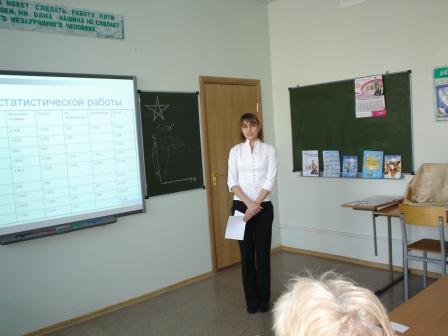 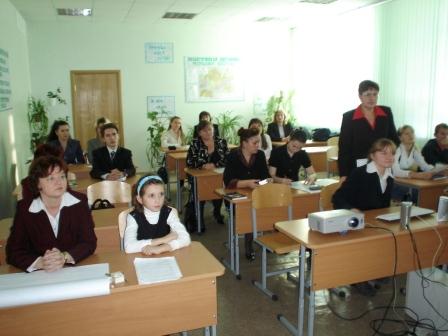 №п/пФ.И.О.школаIIIIII1Мусина  Гульсина ИдрисовнаТатарская гимназия+2Маряшина Ирина ВасильевнаСОШ №4+3Ларина Светлана ИвановнаСОШ № 4++4Сосенкова Елена Матвеевна СОШ № 4+5Тазимова Роза АхатовнаТатарская гимназия+6Потупчик Валентина НиколаевнаСОШ № 4++7Борисова Венера ВильсовнаСОШ № 7+8Долгова  Любовь ИвановнаСОШ № 7+9Гостёнова Роза  ИльгатовнаСОШ № 4++10Мухаметшина Венера ФаретдиновнаСОШ № 4+11Гайнанов Ф.ХСОШ № 2+ +12Хузина Гульнара ГабдулхаковнаСОШ № 4+13Захарова Вера НиколаевнаСОШ № 4++14Шаронова Татьяна ВасильевнаСОШ № 6+15Чернов Сергей ФёдоровичНижнебишевская СОШ+16Каландинская Ирина АлександровнаСОШ № 4+17Тулынина Наталья  ВладимировнаРИКЦ++18Печина Лилия авилевнаСОШ № 2+19Фёдорова Ирина РафаеловнаСОШ № 7++20Хафизова Д.С.СОШ № 3+21Нестерова Г.М.СОШ № 3+